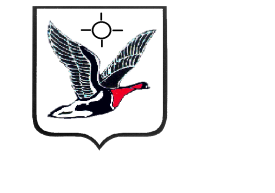 КОНТРОЛЬНО-СЧЕТНАЯ ПАЛАТАТАЙМЫРСКОГО ДОЛГАНО-НЕНЕЦКОГО МУНИЦИПАЛЬНОГО РАЙОНАСТАНДАРТВНЕШНЕГО МУНИЦИПАЛЬНОГО ФИНАНСОВОГО КОНТРОЛЯСФК 9 «ПРОВЕРКА ЗАКОННОСТИ И РЕЗУЛЬТАТИВНОСТИ ИСПОЛЬЗОВАНИЯ СРЕДСТВ РАЙОННОГО БЮДЖЕТА, ПОСТУПИВШИХ В БЮДЖЕТЫ ПОСЕЛЕНИЙ, ВХОДЯЩИХ В СОСТАВ ТАЙМЫРСКОГО ДОЛГАНО-НЕНЕЦКОГО МУНИЦИПАЛЬНОГО РАЙОНА» (утвержден решением коллегии Контрольно-Счетной палаты Таймырского Долгано-Ненецкого муниципального района от «07» июня 2017 года № 11)Дата начала действия СФК 9: с 07 июня 2017г. Дудинка 2017 годСОДЕРЖАНИЕОбщие положения                                                                                                         3Правовые и организационные основы проведения контрольного мероприятия    4Цели и задачи проверки законности и результативности использования средств районного бюджета, поступивших в бюджеты поселений, входящих в состав Таймырского Долгано-Ненецкого муниципального района                                     6Объекты, предметы, методы и этапы проведения контрольного мероприятия      7Подготовительный этап контрольного мероприятия                                                 9Проведение основного этапа контрольного мероприятия                                      10Заключительный этап контрольного мероприятия                                                  141. Общие положения1.1.	Стандарт внешнего муниципального финансового контроля  СФК 9 «Проверка  законности и результативности использования средств районного бюджета, поступивших в бюджеты поселений, входящих в состав Таймырского Долгано-Ненецкого муниципального района» (далее – Стандарт) разработан на основании: -	Статьи 11 Федерального закона от 07.02.2011 № 6-ФЗ "Об общих принципах организации и деятельности контрольно-счетных органов субъектов Российской Федерации и муниципальных образований";-	Общих требований к стандартам внешнего государственного и муниципального контроля для проведения контрольных и экспертно-аналитических мероприятий контрольно-счетными органами субъектов Российской Федерации и муниципальных образований, утвержденных Коллегией Счетной палаты РФ (протокол от 17 октября 2014 г. № 47К(993), стандартов ИТОСАИ.1.2.	Стандарт разработан для использования  сотрудниками Контрольно-Счетной палаты Таймырского Долгано-Ненецкого муниципального района (далее – Контрольно-Счетная палата) при организации и проведении контрольного мероприятия в муниципальном образовании, получающем средства районного бюджета, а также при оформлении результатов контрольного мероприятия.1.3.	Целью Стандарта является установление единых организационно-правовых, информационных, методических основ проведения контрольного мероприятия и оформления его результатов. 1.4.	Настоящий Стандарт устанавливает:-	основные этапы организации и проведения контрольного мероприятия Контрольно-Счетной палаты; -	требования по оформлению результатов проведения контрольного мероприятия, подготовке информации о результатах контрольного мероприятия Контрольно-Счетной палаты. 1.5.	Внесение изменений и дополнений в настоящий Стандарт осуществляется на основании решений коллегии Контрольно-Счетной палаты. Настоящий Стандарт, а также внесенные в него изменения подлежат опубликованию на интернет-сайте Контрольно-Счетной палаты.1.6.	Настоящий Стандарт подлежит признанию утратившим силу в случаях, если он перестал соответствовать более чем на 50 % изменившемуся действующему законодательству Российской Федерации (далее – РФ), взамен него утвержден новый стандарт, положения стандарта включены в другой утвержденный стандарт.2. Правовые и организационные основы проведения контрольного мероприятия2.1.	В соответствии с частью 3  статьи 9 Федерального закона от 07.02.2011 № 6-ФЗ "Об общих принципах организации и деятельности контрольно-счетных органов субъектов Российской Федерации и муниципальных образований"  и пунктом 11 статьи 4 Положения о Контрольно-Счетной палате Таймырского Долгано-Ненецкого муниципального района, утвержденного Решением Таймырского Долгано-Ненецкого районного Совета депутатов от 15.03.2013 
№ 15-0285 к полномочиям Контрольно-Счетной палаты отнесен контроль за законностью, результативностью (эффективностью и экономностью) использования средств районного бюджета, поступивших в бюджеты поселений, входящих в состав муниципального района.В целях реализации данного полномочия при проведении контрольного мероприятия следует руководствоваться:-	Бюджетным кодексом Российской Федерации;-	Федеральным законом «О бухгалтерском учете»;-	Федеральным законом «Об общих принципах организации местного самоуправления в Российской Федерации»;-	Указом Президента Российской Федерации «Об оценке эффективности деятельности органов местного самоуправления городских округов и муниципальных районов» от 28 апреля 2008 года № 607;-	нормативными правовыми актами Министерства финансов Российской Федерации и Федерального казначейства Российской Федерации в части регулирования бюджетного процесса, ведения бюджетного учета и составления бюджетной отчетности;-	Законом Красноярского края «О межбюджетных отношениях в Красноярском крае»;-	Законом Красноярского края «Об особенностях правового регулирования муниципальной службы в Красноярском крае»;-	Постановлением Правительства Красноярского края, устанавливающим нормативы формирования расходов на оплату труда депутатов, выборных должностных лиц местного самоуправления, осуществляющих свои полномочия на постоянной основе, муниципальных служащих и (или) содержание органов местного самоуправления;-	Уставом Таймырского Долгано-Ненецкого муниципального района;-	Решением Таймырского Долгано-Ненецкого районного Совета депутатов «Об утверждении Положения о бюджетном процессе в Таймырском Долгано-Ненецком муниципальном районе»;-	Решением Таймырского Долгано-Ненецкого районного Совета депутатов «Об утверждении Положения о Контрольно-Счетной палате Таймырского Долгано-Ненецкого муниципального района»;-	Решением Таймырского Долгано-Ненецкого районного Совета депутатов «Об утверждении Порядка предоставления иных межбюджетных трансфертов из районного бюджета бюджетам городских и сельских поселений Таймырского Долгано-Ненецкого муниципального района», а также постановлением Администрации Таймырского Долгано-Ненецкого муниципального района, утверждающим Методику расчета и распределения иных межбюджетных трансфертов из районного бюджета бюджетам городских и сельских поселений Таймырского Долгано-Ненецкого муниципального района за счет собственных доходов и источников финансирования дефицита районного бюджета;-	Решением Таймырского Долгано-Ненецкого районного Совета депутатов о районном бюджете на очередной финансовый год и плановый период; -	нормативными правовыми актами Финансового управления Администрации Таймырского Долгано-Ненецкого муниципального района в части регулирования бюджетного процесса, ведения бюджетного учета и составления бюджетной отчетности;-	Уставом муниципального образования (городского, сельского поселения) Таймырского Долгано-Ненецкого муниципального района;-	решениями представительного органа поселения о местном бюджете на очередной финансовый год и плановый период, а также муниципальными правовыми актами по вопросам организации бюджетного процесса, формирования и исполнения местного бюджета, установления расходных обязательств муниципального образования.2.2.	При организации и проведении контрольного мероприятия, оформлении его результатов, должностные лица Контрольно-Счетной палаты кроме действующего законодательства РФ и Красноярского края, нормативных правовых актов органов местного самоуправления, руководствуются Регламентом Контрольно-Счетной палаты, настоящим Стандартом, используют сложившуюся судебную практику по вопросам межбюджетных правоотношений и разъяснения по применению бюджетного законодательства уполномоченных органов государственной власти. Стандарт внешнего муниципального финансового контроля Контрольно-Счетной палаты СФК-1 «Общие правила проведения контрольного мероприятия» применяется в части, не регламентированной настоящим Стандартом.3. Цели и задачи проверки законности и результативности использования средств районного бюджета, поступивших в бюджеты поселений, входящих в состав Таймырского Долгано-Ненецкого муниципального района3.1.	Целью проверки  законности и результативности использования средств районного бюджета, поступивших в бюджеты поселений, входящих в состав Таймырского Долгано-Ненецкого муниципального района (далее – муниципальный район), является оценка реальной потребности городских и сельских поселений муниципального района в соответствующих объемах межбюджетных трансфертов из районного бюджета за счет собственных доходов районного бюджета и источников финансирования его дефицита (далее – средства районного бюджета), оценка состояния финансовой и бюджетной дисциплины при использовании полученных бюджетных средств, определение эффективности деятельности органов местного самоуправления поселений по выполнению муниципальных функций за счет средств районного бюджета.3.2.	В ходе и по результатам контрольного мероприятия решаются следующие задачи:-	оценка достоверности показателей, на основании которых рассчитываются объемы и виды межбюджетных трансфертов за счет средств районного бюджета;-	оценка результатов и полноты мер, предпринимаемых органами местного самоуправления городских, сельских поселений муниципального района для повышения эффективности и экономности бюджетных расходов;-	анализ соответствия законодательству РФ и Красноярского края, нормативным правовым актам органов местного самоуправления муниципального района муниципальных правовых актов поселений, регламентирующих исполнение расходов местного бюджета полностью или частично за счет средств районного бюджета, полученных в виде межбюджетных трансфертов;-	оценка степени достижения целей предоставления средств районного бюджета бюджету поселения и их влияние на социально-экономическое развитие данного муниципального образования;-	проверка правомерности и целевого использования полученных средств районного бюджета, достоверности бюджетной отчетности об их использовании; -	оценка соблюдения органами местного самоуправления городских, сельских поселений муниципального района нормативов  формирования расходов на оплату труда депутатов, выборных должностных лиц местного самоуправления, осуществляющих свои полномочия на постоянной основе, муниципальных служащих и (или) содержание органов местного самоуправления, установленных Постановлением Правительства Красноярского края;-	оценка осуществления контроля Администрацией (органами администрации) муниципального района за использованием средств районного бюджета органами местного самоуправления городских, сельских поселений муниципального района; -	подготовка предложения по совершенствованию нормативных правовых актов органов местного самоуправления муниципального района в сфере межбюджетных отношений;-	решение прочих контрольных и аналитических задач, направленных на повышение законности и эффективности предоставления и использования средств районного бюджета.4. Объекты, предметы, методы и этапы проведения контрольного мероприятия4.1.	Объектами контрольного мероприятия являются:-	финансовые органы (в том числе Финансовое управление Администрации муниципального района, если оно должно предоставлять межбюджетные трансферты за счет средств районного бюджета и осуществлять контроль за их использованием);-	главные распорядители, распорядители и получатели бюджетных средств (в том числе главные распорядители, распорядители средств районного бюджета, если они должны предоставлять межбюджетные трансферты за счет средств районного бюджета и осуществлять контроль за их использованием);-	муниципальные учреждения;-	муниципальные унитарные предприятия, хозяйственные товарищества и общества с участием муниципального образования в их уставных (складочных) капиталах, если они являлись получателями субсидий за счет средств, полученных из районного бюджета.4.2.	Предметом контрольного мероприятия являются средства районного бюджета, предоставленные муниципальному образованию муниципального района в форме межбюджетных трансфертов. Контрольное мероприятие может быть комплексным, то есть охватывать все виды межбюджетных трансфертов, предоставленных бюджету поселения из районного бюджета (в том числе и те, которые были предоставлены местному бюджету за счет средств краевого бюджета и поступившие в районный бюджет, а  затем распределенные по местным бюджетам). Также предмет контрольного мероприятий может быть тематическим, то есть когда предметом проверки является использование одного или нескольких видов межбюджетных трансфертов в определенном направлении экономической или социальной деятельности.4.3.	Основными методами осуществления данного контрольного мероприятия являются проверка и обследование.  Контрольное мероприятие проводится, как правило, в форме выездной проверки. Вместе с тем, на предварительном этапе контрольного мероприятия может быть проведена камеральная проверка (на основании запрошенных документов и сведений) отдельных вопросов контрольного мероприятия. Обследование проводится в целях анализа и оценки состояния  социально-экономической сферы, на поддержку и (или) развитие которой направлены средства районного бюджета. В связи с этим, данное контрольное мероприятие содержит в себе элементы экспертно-аналитического мероприятия. По своему масштабу, в зависимости от формулировки соответствующего пункта плана работы Контрольно-Счетной палаты, контрольное мероприятие может быть: -	комплексным, когда проверке подвергается обоснованность расчетов,  предоставления, правомерность и эффективность использования всех видов межбюджетных трансфертов (включая дотации), предоставленные бюджету поселения из районного бюджета;-	тематическим, когда проверяется обоснованность расчетов, предоставления, правомерность и эффективность использования одного или нескольких видов межбюджетных трансфертов в определенном направлении экономической или социальной деятельности.4.4.	В ходе контрольного мероприятия используются:-	формальная и арифметическая проверки – проверка точности заполнения документов, бланков, наличия в них необходимых реквизитов, правильности отражения сумм и итогов;-	встречная проверка документов и (или) записей;-	юридическая, экономическая и финансовая экспертиза хозяйственных операций, совершенных получателями бюджетных средств;-	технико-экономические расчеты;-	аудит в сфере закупок, производимых в процессе использования средств районного бюджета.  При проведении оценки эффективности использования средств районного бюджета, проверяющие могут использовать аналитические методы сравнения, сопоставлении и группировки бюджетных показателей. При использовании указанных аналитических методов проверяющие проводят следующие виды анализа бюджетных расходов, осуществляемых за счет средств районного бюджета: -	горизонтальный анализ, в ходе которого сравниваются фактически исполненные показатели бюджета с показателями решения представительного органа муниципального образования о местном бюджете за проверяемый период и сводной бюджетной росписи;-	вертикальный анализ, в ходе которого изучается прохождение средств межбюджетных трансфертов от районного бюджета до конечных получателей этих средств (бюджет поселения, учреждение, предприятие);-	факторный анализ, в ходе которого устанавливаются степень влияния отдельных факторов на исполнение бюджетных показателей в динамике предыдущих периодов (изменение законодательства, изменение статистических показателей, наличие чрезвычайных ситуаций и т.п.).    4.5.	Проведение контрольного мероприятия состоит из трех этапов:-	подготовительный этап;-	основной этап (выездная проверка);-	заключительный этап (оформление результатов контрольного мероприятия). 5. Подготовительный этап  контрольного мероприятия5.1.	Подготовительный этап контрольного мероприятия  начинается с анализа решений Таймырского Долгано-Ненецкого районного Совета депутатов о районном бюджете, отчетов Администрации муниципального района об исполнении районного бюджета (в части предоставления средств районного бюджета определенному местному бюджету), порядков и условий  предоставления средств районного бюджета, методик оценки эффективности их использования (при наличии),  а также сбора и изучения информации о предмете и объектах проверки, полученных из других открытых источников (правовых электронных баз, интернет-сайтов территориального органа государственной статистики, налоговой службы, средств массовой информации, иных государственных (муниципальных) органов).В случае недостаточности информации, полученной из открытых источников, в Администрацию (органы администрации) муниципального района направляются запросы Контрольно-Счетной палаты об исходных показателях, используемых для расчетов объемов средств районного бюджета предоставляемых соответствующему муниципальному образованию, о видах, объемах и сроках их перечисления в бюджет поселения, об отчетности муниципального образования по использованию данных средств, о результатах контроля со стороны Администрации (органов администрации) муниципального района и иных контрольных органов.5.2.	На основании анализа полученной информации и документов осуществляется разработка и утверждение программы контрольного мероприятия, определяются объекты и примерный перечень документов и сведений, необходимых для проведения основного этапа контрольного мероприятия. На данном этапе определяется, каким условиям в соответствии со ст.136 Бюджетного кодекса Российской Федерации (далее – БК РФ) должно отвечать проверяемое муниципальное образование в зависимости от доли межбюджетных трансфертов, получаемых им  из других бюджетов бюджетной системы РФ (более 10 % , 30  % или 70 % объема собственных доходов местного бюджета). При проведении комплексной проверки определяется уровень бюджетной обеспеченности муниципального образования и обоснованность расчетов объемов  межбюджетных трансфертов, предусмотренных данному местному бюджету в Законе о краевом бюджете и в Решении Таймырского Долгано-Ненецкого районного Совета депутатов о районном бюджете. Если программой контрольного мероприятия предусмотрен анализ эффективности использования средств районного бюджета, но при этом отсутствуют утвержденные нормативным правовым актом система и критерии (индикаторы) оценки эффективности, руководителем контрольного мероприятия  разрабатываются критерии оценки эффективности использования средств районного бюджета, которые согласовываются с Главой городского, сельского поселения или с руководителем Администрации городского, сельского поселения или с должностным лицом городского, сельского поселения, отвечающим за  экономическое развитие муниципального образования.  6. Проведение основного этапа контрольного мероприятия6.1.	Проведение контрольного мероприятия осуществляется на основании утвержденной программы в зависимости от того как сформулирован предмет контрольного мероприятия в соответствии с п. 4.2 настоящего стандарта. От этого зависит перечень запрашиваемых и исследуемых документов и информации. 6.2.	Проверочные действия на основном этапе контрольного мероприятия можно условно разделить на три направления:1)	проверка правильности расчетов объемов предоставленных средств районного бюджета, согласно содержащимся в нормативных правовых актах муниципального района формулам исходя из достоверных данных (показателей), собранных проверяющими на подготовительном этапе и в ходе основного этапа контрольного мероприятия;2)	проверка соблюдения муниципальным образованием основных условий предоставления межбюджетных трансфертов из районного бюджета, установленных ст. 142 БК РФ, в частности: соблюдения соответствующими органами местного самоуправления городских, сельских поселений муниципального района бюджетного законодательства РФ и законодательства РФ о налогах и сборах.3)	проверка целевого и эффективного фактического использования полученных средств районного бюджета.6.3.	Непосредственно после  начала работы  контрольной группы в месте нахождения проверяемого объекта (объектов), после соблюдения предписанных формальных процедур  (представление руководству муниципального образования и т.д.), от  органа, организующего формирование и исполнение бюджета (финансовый орган муниципального образования), запрашиваются документы и информация, которые по объективным причинам не были получены на подготовительном этапе контрольного мероприятия, а также: -	Устав муниципального образования (в редакции, действующей в проверяемый период и в момент проверки); -	положение о бюджетном процессе в муниципальном образовании;-	протокол заседания рабочей группы по вопросам формирования консолидированного бюджета Таймырского Долгано-Ненецкого муниципального района и согласования его показателей за проверяемый период; -	соглашение с Финансовым управлением муниципального района  о мерах по повышению эффективности использования бюджетных средств (если таковое  соглашение было условием предоставления средств районного бюджета); -	решение об утверждении бюджета на отчетный год со всеми приложениями (первоначальное и с последними изменениями, дополнениями); -	решение (проект решения) об исполнении бюджета за отчетный финансовый год со всеми приложениями;-	отчет об исполнении местного бюджета, рассмотренный представительным органом муниципального образования за проверяемый период;-	сведения об опубликовании решения об утверждении бюджета и решения об исполнении бюджета; -	порядок составления бюджетной росписи; -	порядок составления кассового плана; -	порядок ведения муниципальной долговой книги и муниципальная долговая книга по состоянию на момент проверки; -	бюджетная отчетность сводная и отчетность главных администраторов бюджетных средств; -	перечень муниципальных программ, в том числе ведомственных (при наличии); -	отчет о реализации на территории муниципального образования государственных, муниципальных, ведомственных программ (при наличии), их финансирование (с указанием плановых и фактических объемов финансирования); -	сведения о кредиторской и дебиторской задолженности бюджета поселения на начало и конец отчетного периода (с расшифровкой - за что и указанием наиболее крупных кредиторов, дебиторов); -	сумма остатков денежных средств на счетах бюджета; -	положение о ведении реестра расходных обязательств и реестр расходных обязательств; -	положения (порядки), регулирующие предоставление субсидий юридическим лицам, индивидуальным предпринимателям, физическим лицам с использованием средств районного бюджета;-	положения (порядки), регулирующие формирование муниципальных заданий на оказание муниципальных услуг бюджетными и автономными муниципальными учреждениями;-	положения (порядки), регулирующие предоставление бюджетных инвестиций; -	положение об утверждении порядка формирования и исполнения муниципальных программ; -	положения о порядке создания и расходования средств резервного фонда; отчет об использовании резервного фонда в отчетном периоде; -	отчеты о проведенных проверках бюджета контрольным органом, созданным в муниципальном образовании;-	сводная бюджетная роспись за проверяемый период; -	иная отчетность, предусмотренная нормативными правовыми актами муниципального района по исполнению бюджета, получающего средства районного бюджета.6.4.	При проведении контрольного мероприятия финансовый орган муниципального образования проверяется как: -	орган, ответственный за составление и исполнение бюджета, обладающий бюджетными полномочиями и несущий ответственность за соблюдение бюджетного процесса в соответствии с БК РФ; -	администратор доходов бюджета;  -	распорядитель средств бюджета; -	администратор источников финансирования дефицита бюджета; -	получатель бюджетных средств (если он непосредственно расходует бюджетные средства районного бюджета в соответствии с условиями их использования, решением о бюджете муниципального образования и иными нормативными правыми актами). 6.5.	При проведении контрольного мероприятия главные администраторы бюджетных средств бюджета поселения проверяются как: -	администраторы доходов бюджета; -	распорядители средств бюджета; -	получатель бюджетных средств (если он непосредственно расходует бюджетные средства районного бюджета в соответствии с условиями их использования, решением о бюджете муниципального образования и иными нормативными правыми актами). 6.6.	При проведении контрольного мероприятия следует исходить из необходимости соблюдения участниками бюджетного процесса муниципального образования статей 9, 153, 154, 157, 158, 160.1, 160.2, 160.2-1, 161, 162 БК РФ, определяющих их полномочия и ответственность. 6.7.	При проведении комплексного контрольного мероприятия в финансовом органе муниципального образования, главных администраторах бюджетных средств, получателей бюджетных средств необходимо проверить соблюдение требований БК РФ, решения о бюджете на отчетный финансовый год и иных нормативных правовых документов, в том числе: а)	статей 28 - 38.1 БК РФ, определяющих принципы бюджетной системы РФ (в части формирования и исполнения местного бюджета). б)	статей 38.2, 215.1, 217, 217.1, 218, 219, 219.2, 226.1, 232 и 241.1 БК РФ, устанавливающих в РФ принцип единства кассы, казначейское исполнение бюджета, кассовое обслуживание исполнения бюджета, порядок исполнения по доходам, расходам и источникам финансирования дефицита бюджета, порядок составления и ведения сводной бюджетной росписи и кассового плана; в)	статьи 221 БК РФ, устанавливающей порядок составления, утверждения и ведения бюджетной сметы; г)	статьи 236 БК РФ в части соблюдения запрета о размещении бюджетных средств на банковских депозитах и передаче полученных доходов в доверительное управление; д) 	статей 78, 78.1 БК РФ, регламентирующих предоставление субсидий; е)	статьи 79 БК РФ, регламентирующей предоставление бюджетных инвестиций; ж)	статьи 81 БК РФ, регламентирующей формирование резервных фондов; з)	статьи 87 БК РФ, устанавливающей порядок ведения реестра расходных обязательств; и)	статей 179, 179.3, 179.4 БК РФ и иных нормативных правовых актов, регламентирующих реализацию программ и формирование дорожного фонда; к)	статей 100, 101, 107, 110.1, 110.2, 111, 113, 120, 121 БК РФ, регламентирующих основы формирования муниципального долга и управления им, порядок учета муниципальных долговых обязательств и устанавливающих предельный размер муниципального долга. 6.8.	В зависимости от предмета контрольного мероприятия  предоставление и использование межбюджетных трансфертов оценивается на предмет соответствия статьям 135, 136, 137, 138, 139, 139.1, 140, 142, 142.1, 142.4 БК РФ и принятым в соответствии с ними законам Красноярского края, постановлениям Правительства Красноярского края, Решениям Таймырского Долгано-Ненецкого районного Совета депутатов и постановлениям Администрации муниципального района.7. Заключительный этап контрольного мероприятия7.1.	По результатам проведения контрольного мероприятия составляется акт по каждому проверяемому объекту, являющимся юридическим лицом. По решению руководителя контрольного мероприятия при наличии актов по большому количеству проверенных объектов может быть составлен сводный акт, который вручается лично (либо направляется заказным письмом с уведомлением о вручении) руководителю исполнительного органа муниципального образования. Текст сводного акта должен содержать ссылки на подписанные акты проверок отдельных объектов контрольного мероприятия. 7.2.	Оформление результатов контрольного мероприятия производится в соответствии со Стандартом внешнего муниципального финансового контроля Контрольно-Счетной палаты СФК-1 «Общие правила проведения контрольного мероприятия».7.3.	В отчете о результатах проведения  контрольного мероприятия содержатся выводы проверяющих по следующим вопросам: -	общая оценка организации бюджетного процесса, соблюдения требований бюджетного законодательства РФ при формировании и исполнении бюджета поселения;-	оценка соблюдения муниципальным образованием условий получения межбюджетных трансфертов за счет средств районного бюджета;-	оценка влияния на социально-экономическое развитие муниципального образования межбюджетных трансфертов, полученных за счет средств районного бюджета; -	при проведении в рамках контрольного мероприятия аудита эффективности расходов за счет средств районного бюджета, дается оценка такой эффективности. 7.4.	Предложения по результатам контрольного мероприятия могут содержать:-	направление Финансовому управлению Администрации муниципального района уведомления о применении бюджетных мер принуждения, предложений о пересмотре объемов или порядка предоставления отдельных видов межбюджетных трансфертов;-	направление Главе муниципального района и в Совет депутатов предложений о принятии мер по устранению недостатков нормативных правовых актов муниципального района, регулирующих предоставление межбюджетных трансфертов, создающих условия для неправомерного или неэффективного использования межбюджетных трансфертов, предоставленных за счет средств районного бюджета, а также создающих условия для недостаточно полного исполнения муниципальными образованиями, установленных законодательством полномочий. Порядок составления и направления Финансовому управлению Администрации муниципального района уведомления о применении бюджетных мер принуждения содержится в п. 5.17 Стандарта внешнего муниципального финансового контроля Контрольно-Счетной палаты СФК-1 «Общие правила проведения контрольного мероприятия».__________________________________________________________________